Fiche technique No.5Cultures fourragères : Panicum maximumDéfinition :  Panicum maximumLe panicum est une haute graminée vivace qui peut atteindre 1 à 3 m et qui produit des feuilles de 10 mm à 25mm et développe en fin de saison des pluies une grande panicule qui atteint 50 cm. Elle produit des feuilles larges de 10 mm à 25 mm et développe en fin de saison des pluies une grande panicule de 30 cm à 50 cm. 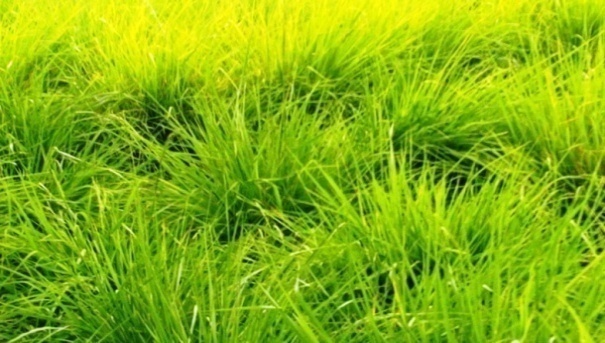 Techniques culturales : (enrichissement du sol, semis, entretien, traitement phytosanitaire     Cas du panicumPréparer la surface, bien labourer la zone, désherber et planter les bouts de panicum issus de pépinière en ligne droite et en rangs.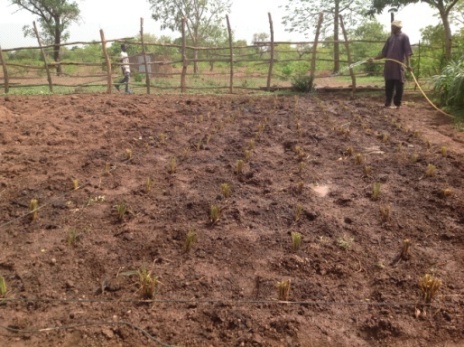 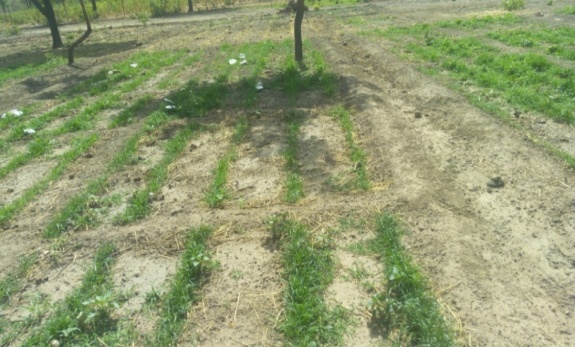 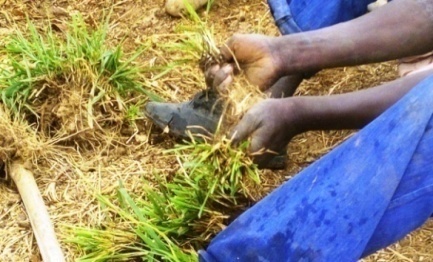 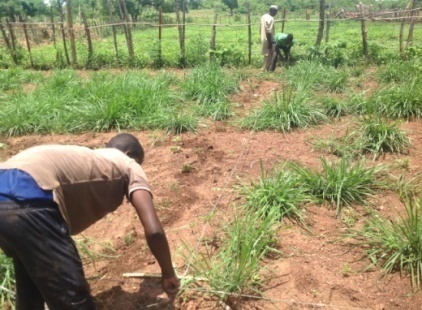 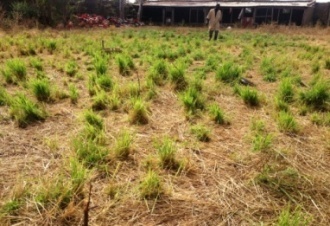 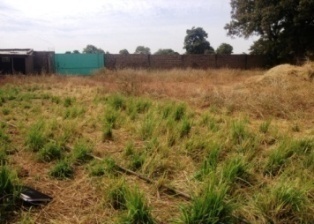 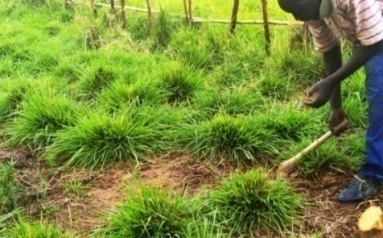 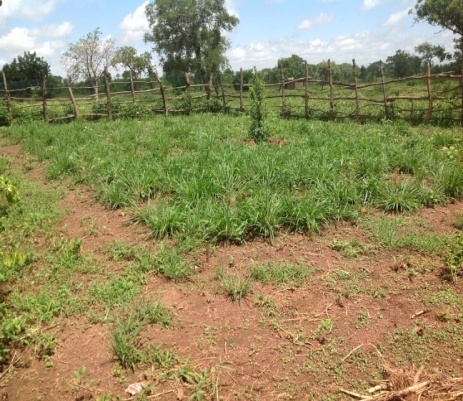 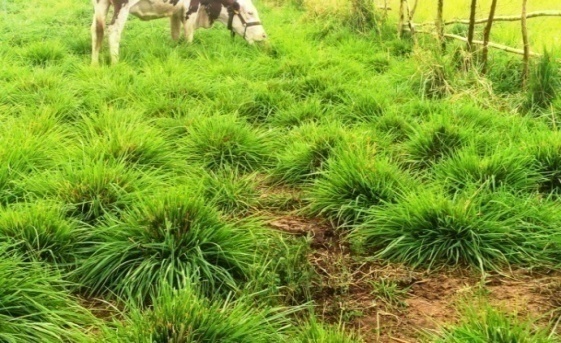 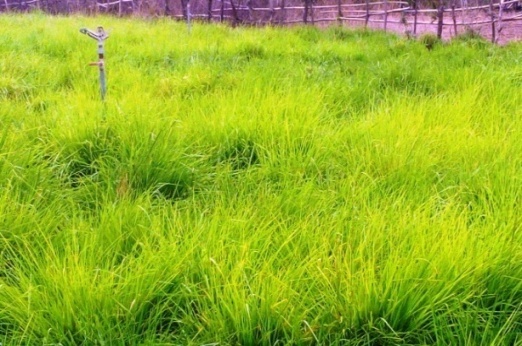 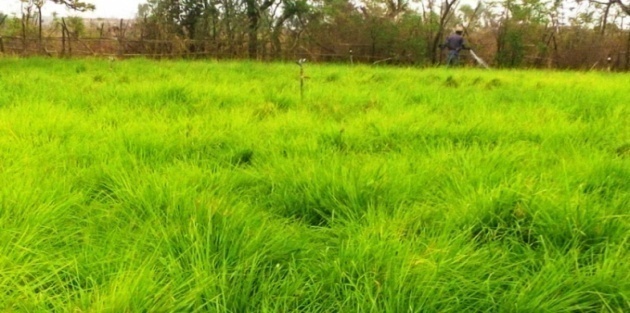 Moment de la récolte : Cas du panicum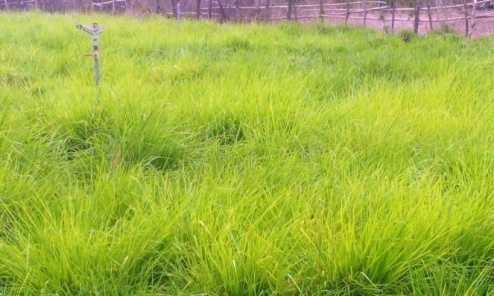 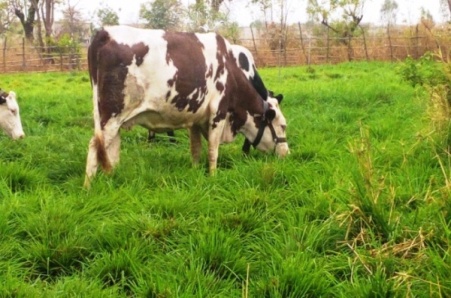 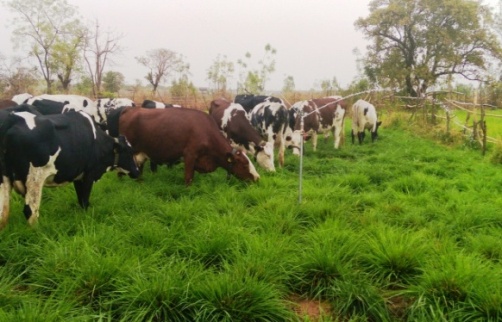 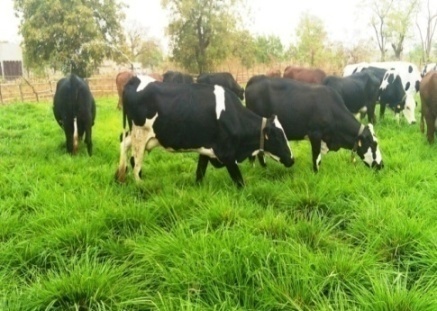 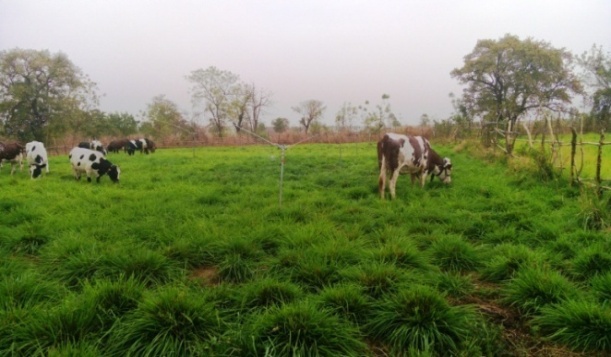 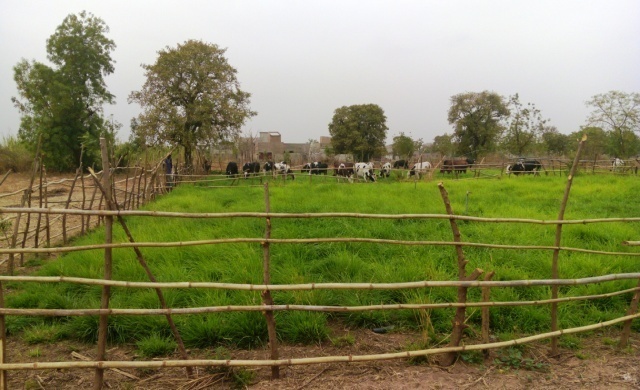 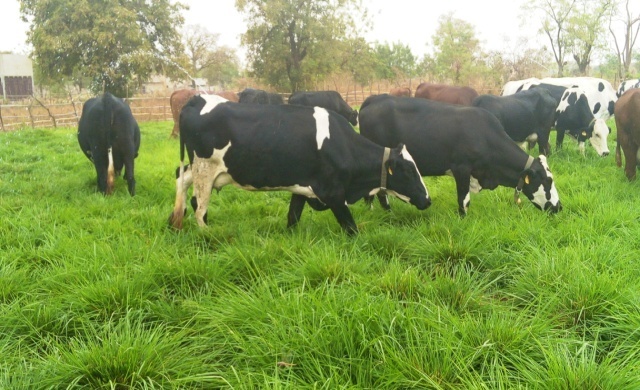 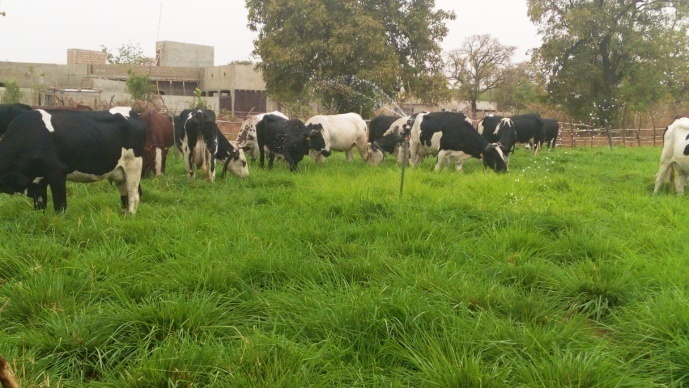 Conservation : en texte et image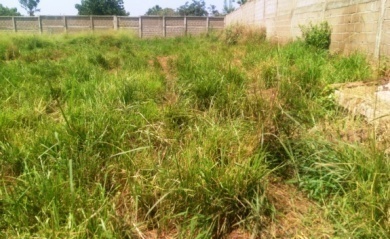 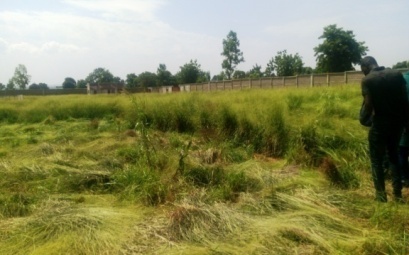 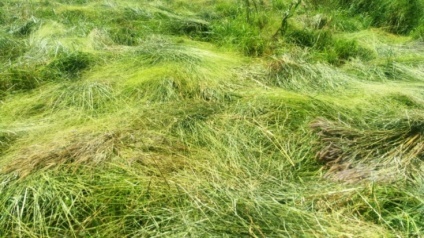 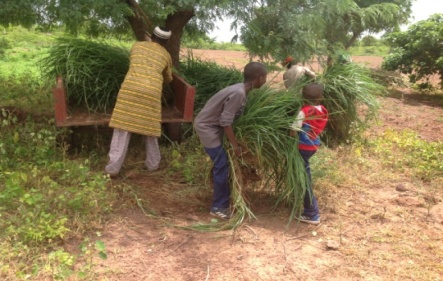 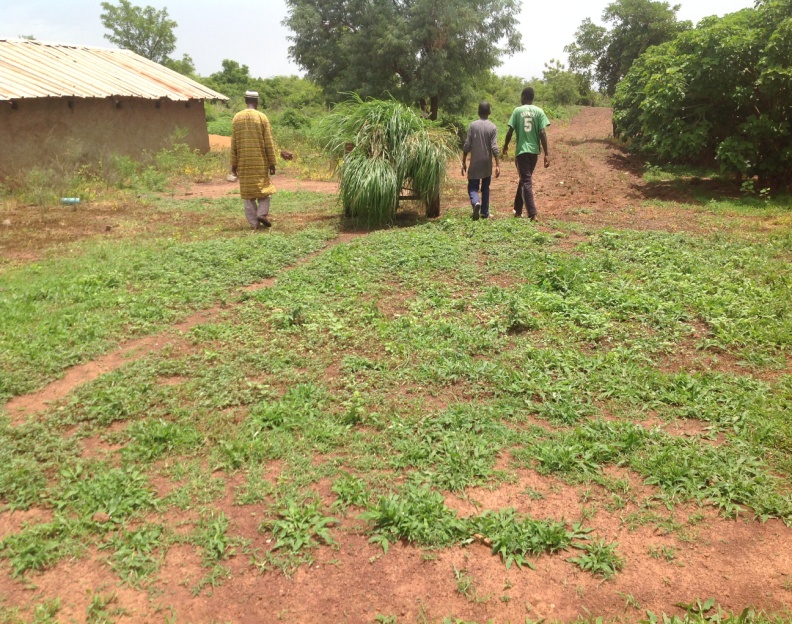 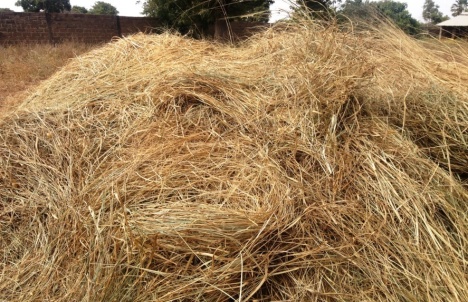 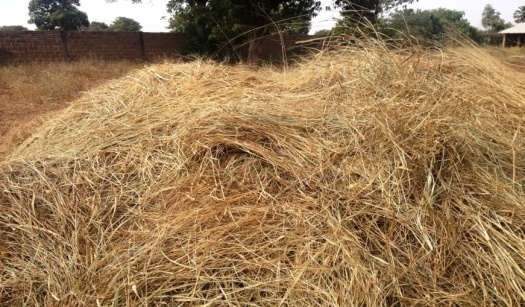 